COMUNICAÇÃO DE IRREGULARIDADE EM EQUIPAMENTO DE PROTEÇÃO INDIVIDUAL - EPI (NR 6)DADOS DO COMUNICANTE (o preenchimento desses campos de identificação é opcional – os dados serão mantidos sob sigilo)Nome/Razão Social: CPF/CNPJ:Endereço:Bairro:                                            Cidade:                                             CEP:                        UF:          Fone (whatsapp):E-mail:DADOS DA IRREGULARIDADE OBSERVADA NO EPI (campos de preenchimento obrigatório)Número do CA do equipamento:Tipo de equipamento (por exemplo: calçado, luva, capacete etc.):Número do lote que consta no EPI: Nome da empresa fabricante (ou do importador) indicado no EPI:Descrição sucinta da irregularidade observada (informar, por exemplo, onde o EPI foi adquirido, quais as características do EPI (cor, tamanho etc.)): Para agilizar a análise, é importante anexar, ao final do formulário, cópia digitalizada de algum documento que fundamente a denúncia (por exemplo: nota fiscal e fotos do EPI).DADOS DO FABRICANTE/IMPORTADOR (CASO POSSUA)Razão Social: CNPJ:Endereço:Bairro:                                            Cidade:                                             UF:          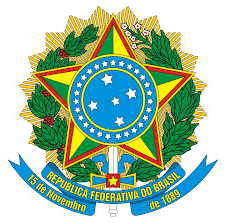 MINISTÉRIO DA ECONOMIASecretaria Especial de Previdência e TrabalhoSecretaria do TrabalhoSubsecretaria de Inspeção do TrabalhoCoordenação-Geral de Segurança e Saúde no Trabalho